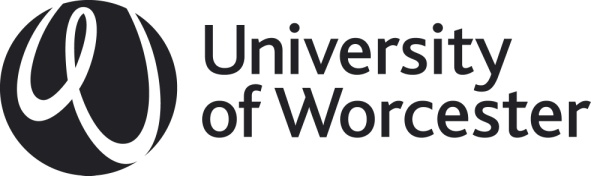 CCS Form 1 - COURSE CLOSURE ACTION PLANA Course Closure Action Plan should be agreed and completed to manage the course closure process and teaching out arrangements (see Section 5.2 of the ‘Procedures for Course Closure, Suspension and Significant Change’). This follows the approval for Course Closure by Academic Planning and Portfolio Group (APPG).  It is crucial that when discussing the closure of a course that the experience of the remaining students is safeguarded.  It would usually be expected that remaining groups of students are informed of the decision in a timely manner or involved in the process of reaching the decision to close a course.Attention should be given to the impact of the removal of the course on staffing, student support and other key services and any potential impact that this may have on quality assurance.  Enhanced monitoring of the student experience during the teach-out period is best practice and additional agenda items could be added to the Staff-Student Liaison Committee agenda as deemed appropriate.Where the process is complex, involves the closure of a course with a number of partners/stakeholders or one or more courses, a Course Closure Management Group should be established.  It is the responsibility of the School Senior Management Team to ensure the action plan is maintained and that all actions required are expedited by the target dates. The School Senior Management Team and College LTQE Committee will monitor progress against the action plan. The ‘Procedures for Course Closure, Suspension and Significant Change’ should be consulted prior to completing the action plan.  Further guidance for the action plan is provided in the template below. Section One: General InformationSection Two: Action PlanThis section should outline how the Course Team/School has committed to manage the run out of the course following a decision to close.  Each response should articulate steps that will be taken to assure the student experience and quality of academic standards.  1. Information for Prospective Students2. Information for Current Students3. Student ProgressExternal Examiner appointments - Check with AQU that External Examiners contracts related to the course(s) do not finish before the predicted end of the course.  It may be necessary, in liaison with AQU, to review and extend a contract, or appoint new externals to see the closure out.  External Examiners must be notified by AQU of the closure of the course(s) and the arrangements made for completion of students, particularly if this varies from the norm.4. CommunicationSection Three: Closure CommentarySchool:Name of other School affected (where applicable, e.g. Joint Honours):Course(s):Identify course/s affectedDate action plan created:    Insert the date when the plan was agreed (and scheduled updates)Person responsible for action plan:Please enter your name and job titleLast date students may be enrolled:This information is important to ensure no further enrolment takes place after the agreed enrolment periodLast anticipated date students will complete the programme(s):A date should be determined when the last students will complete the programme and when the last examination board will take place (for each course if different). NB Anticipated date of completion for part-time students Agreement of action plan and set up of course closure management group (as appropriate)Agreement of course closure action plan by School Senior Management Team and targets set for progress updates.Closure of recruitment and removal of related publicity materialsEnsure closed recruitment activity and removed course/s from UCAS and other promotional materials, websites, etcClosure of recruitment and removal of related publicity materialsEnsure closed recruitment activity and removed course/s from UCAS and other promotional materials, websites, etcActions required:Responsibility:Target dates:Progress:Notification and communications to applicantsIt is essential that applicants, including those who have been offered a place on a course but not yet accepted, deferred offers and those who have accepted a place but not yet registered, are informed of course closure and options available to them. This may include an alternative course or confirmation of their decision to release their place on a University of Worcester course in liaison with Registry Services. Communication with applicants will be through Registry Services.      Notification and communications to applicantsIt is essential that applicants, including those who have been offered a place on a course but not yet accepted, deferred offers and those who have accepted a place but not yet registered, are informed of course closure and options available to them. This may include an alternative course or confirmation of their decision to release their place on a University of Worcester course in liaison with Registry Services. Communication with applicants will be through Registry Services.      Actions required:Responsibility:Target dates:Progress:Notification and communications to studentsStudents must be kept informed of any changes that may affect them in relation to the closure and student representatives should be involved in planning and managing course closure. This may include arrangements for teaching and supervision, support for placement/WBL, PSRB requirements, reassessment and plans for retake modules and for temporarily withdrawn students. Students should be informed in a meeting so that they can be given reassurances about arrangements to ensure the quality of their experiences through the ‘teach out’ of the course, ask questions, raise any concerns as well as receive written confirmation of arrangements if necessary. It is important to agree who will have the communication responsibility, particularly for Joint Honours courses and those delivered in partnership.Notification and communications to studentsStudents must be kept informed of any changes that may affect them in relation to the closure and student representatives should be involved in planning and managing course closure. This may include arrangements for teaching and supervision, support for placement/WBL, PSRB requirements, reassessment and plans for retake modules and for temporarily withdrawn students. Students should be informed in a meeting so that they can be given reassurances about arrangements to ensure the quality of their experiences through the ‘teach out’ of the course, ask questions, raise any concerns as well as receive written confirmation of arrangements if necessary. It is important to agree who will have the communication responsibility, particularly for Joint Honours courses and those delivered in partnership.Actions required:Responsibility:Target dates:Progress:Student progress, temporary withdrawals, referral and retake studentsConfirmation of numbers of existing students and modes of study on each course/cohorts and predicted completion dates. Provision must be made for students with referrals and arrangements agreed for potential retakes and temporary withdrawal students.  Students should not be disadvantaged due to the closure and arrangements should take full account of their needs (within the terms of the University’s Taught Courses Regulatory Framework, s.3.9).Please append a spreadsheet showing:student (names or numbers) Route-FT/PTNumber of credits completedNumber of credits outstandingAny reassessmentsInternational or home studentExpected date of completionStudent progress, temporary withdrawals, referral and retake studentsConfirmation of numbers of existing students and modes of study on each course/cohorts and predicted completion dates. Provision must be made for students with referrals and arrangements agreed for potential retakes and temporary withdrawal students.  Students should not be disadvantaged due to the closure and arrangements should take full account of their needs (within the terms of the University’s Taught Courses Regulatory Framework, s.3.9).Please append a spreadsheet showing:student (names or numbers) Route-FT/PTNumber of credits completedNumber of credits outstandingAny reassessmentsInternational or home studentExpected date of completionActions required:Responsibility:Target dates:Progress:Examination BoardsConfirm arrangements for marking, moderation and attendance at examination boards. Agree timings of subject/examination boards including a plan to manage students with referrals, retakes or who are temporarily withdrawn. NB See Annex to the Assessment Policy regarding potential courses of action in event of retakes when modules are not running. Examination BoardsConfirm arrangements for marking, moderation and attendance at examination boards. Agree timings of subject/examination boards including a plan to manage students with referrals, retakes or who are temporarily withdrawn. NB See Annex to the Assessment Policy regarding potential courses of action in event of retakes when modules are not running. Actions required:Responsibility:Target dates:Progress:Professional, Statutory and Regulatory Bodies (PSRBs)If any professional bodies are associated with the course, they should be advised of the closure and their advice considered.  Agree who will communicate with PSRBs.Professional, Statutory and Regulatory Bodies (PSRBs)If any professional bodies are associated with the course, they should be advised of the closure and their advice considered.  Agree who will communicate with PSRBs.Actions required:Responsibility:Target dates:Progress:Notification to AQU, Registry, Data Management Unit, Communications and Participation, Finance, and UWIC Registry Admissions, Student Records, DMU, Timetabling, Finance, Communications and Participation, the International Office and UWIC should be informed of any closures and predicted dates of completion by the Secretary of APPG.  Agree responsibility for on-going communications about closure with these departments and others such as Library, ICT and other learning services, student services departments.Notification to AQU, Registry, Data Management Unit, Communications and Participation, Finance, and UWIC Registry Admissions, Student Records, DMU, Timetabling, Finance, Communications and Participation, the International Office and UWIC should be informed of any closures and predicted dates of completion by the Secretary of APPG.  Agree responsibility for on-going communications about closure with these departments and others such as Library, ICT and other learning services, student services departments.Actions required:Responsibility:Target dates:Progress:Lessons LearnedPlease complete this section as the closure progresses or when the closure is complete; the closure action plans will be reviewed and monitored at College LTQE Committee and by Schools. Any information that can assist colleagues in the future will be reviewed and used for guidance.